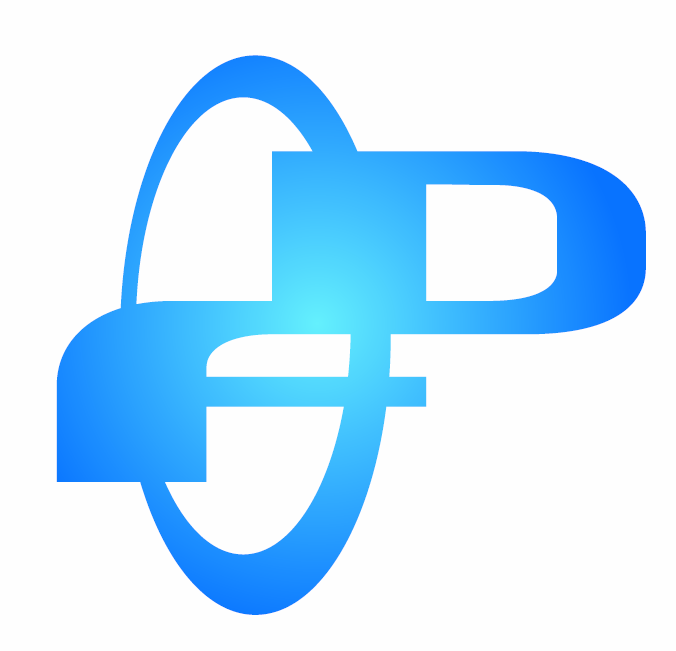 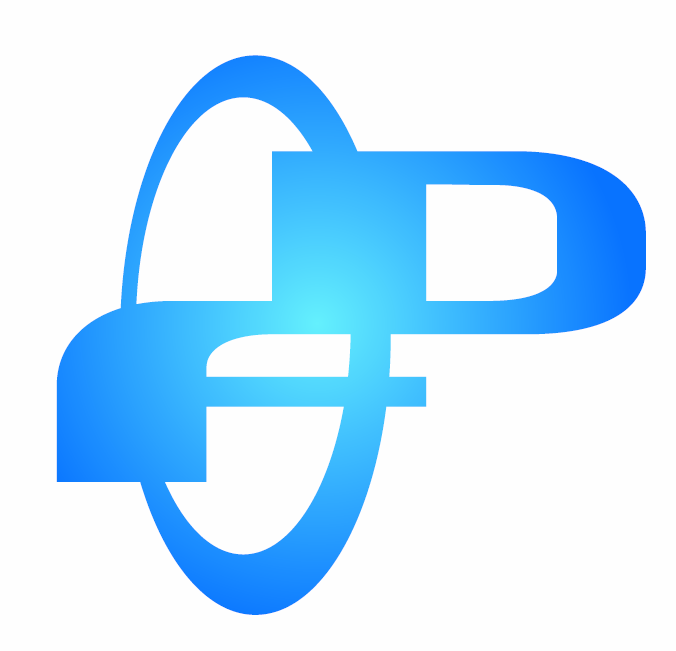 Volunteer Driver ApplicationApplicant Information:Name: ______________________________________________    Date: ______________Address: ________________________________________________   City/State ____________Zip code __________Primary phone: (          ) ______ -___________     Other: (          ) ______ -___________Email: _______________________________________________________Best method and time to reach you: ______________________________________Emergency Contact:Name: ________________________     Relationship: ____________________________Primary phone: (         ) ______ - ______________	Other phone: (         ) ______ - ___________ReferencesPlease provide three references that are not related to you, including at least one professional or work reference (please include the name of the company/organization).Name: _____________________________________    Phone: (        ) ______ - __________	Relationship/Organization: _____________________________________Name: _____________________________________    Phone: (        ) ______ - __________	Relationship/Organization: _____________________________________Name: _____________________________________    Phone: (        ) ______ - __________	Relationship/Organization: _____________________________________Volunteer and Work Experience:Organization: ____________________________________    City/State: __________________Position/Title: _______________________________   Years: ___________to ___________    Type:  Paid employee ______      Volunteer______        Other______Organization: ____________________________________    City/State: __________________Position/Title: _______________________________   Years: ___________to ___________    Type:  Paid employee ______      Volunteer______        Other______Organization: ____________________________________    City/State: __________________Position/Title: _______________________________   Years: ___________to ___________    Type:  Paid employee ______      Volunteer______        Other______Please describe any additional skills or experience that would enable you to perform the duties of a volunteer driver. ______________________________________________________________________________________________________________________________________________________Do you have any medical conditions that may affect your ability to function as a volunteer, or do you require any special accommodations that the Deposit Foundation should be aware of?    _____ Yes 	 _____ NoIf yes, please describe: ______________________________________________________________________________________________________________________________________________________Driving RecordPLEASE NOTE:  A MANDATE FROM ONE OR MORE OF OUR FUNDING SOURCES STATES THAT NEW VOLUNTEER DRIVERS CANNOT HAVE ANY DRIVING CITATIONS ON THEIR THREE-YEAR DRIVING ABSTRACT, INCLUDING SPEEDING TICKETS.Are you licensed and able to drive an automobile?  ______ Yes   	______ NoIn the past 3 years, have you, as a driver, been involved in an automobile accident?         ______Yes   _______No   If yes, please describe: __________________________________________________________________________________________________________________________________________________________________________________________________________________________________________In the past 3 years, have you received a moving violation?    _______Yes   _______No   If yes, please describe: ____________________________________________________________________________________________________________________________________________________________3.   Have you been convicted during the last 10 years of (check all that apply):       □ Eluding a police vehicle     □ Reckless (negligent) driving       □ Vehicular assault/homicide       □ Hit and run felony     □ More than one accident in a 3-year period       □ Driving while intoxicated or under the influence of drugs/alcohol       Please explain the items that were checked:  	_________________________________________________________________________       _________________________________________________________________________      __________________________________________________________________________License InformationDriver's License Number:  ________________________   Expiration Date: ___________How long have you had a driver's license: ____________________Have you ever had your driver's license suspended, revoked or refused?_____Yes   _____No   If yes, please describe: __________________________________________________________________________________________________________________________________________________________________________________________________________________________________________Copy of your Driver’s License:Our grant funding requires that we complete a motor vehicle license record check, and criminal background check before a new driver can provide services. For this, we will need a copy of your driver’s license. Please include a copy with your application. If you need to, we can make a copy in the office.    Availability Please indicate when you would be available to drive:Authorization and CertificationI certify that my answers are complete, and accurate to the best of my knowledge. I also authorize the Deposit Foundation to contact my references regarding this application, and authorize the persons referenced to provide information relating to my application and release them from any liability. Signature: _________________________________________	Date: __________________Note: To ensure the safety of our clients, volunteers, and community, applicants for this volunteer position must consent to a criminal record check. MondayTuesdayWednesdayThursdayFridaySaturdaySundayMorningAfternoonEvening